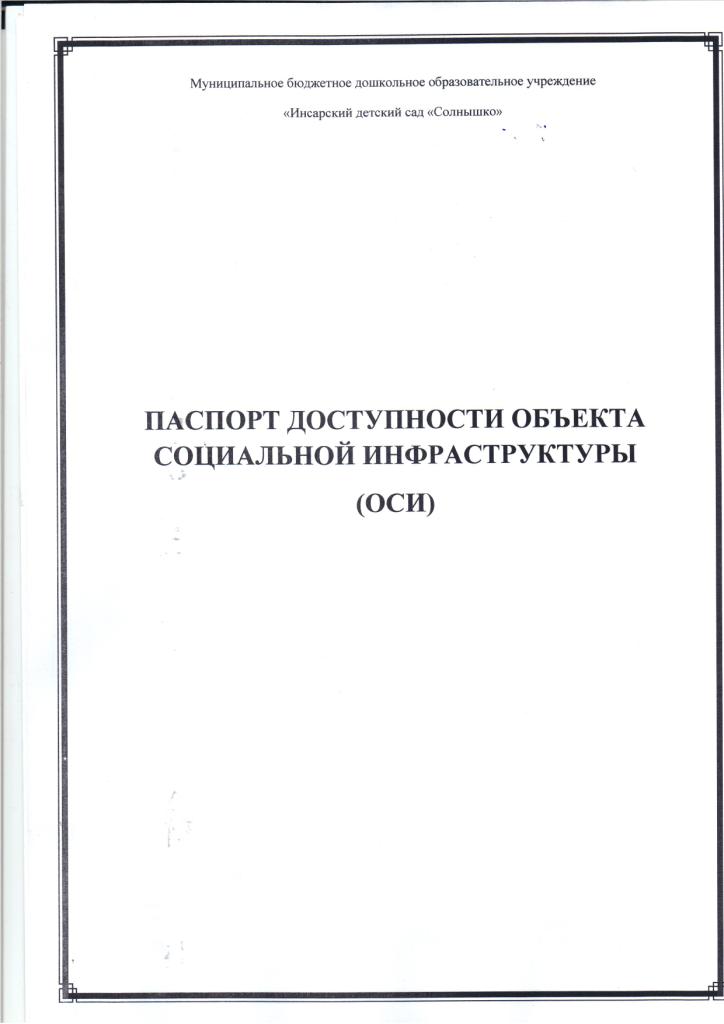 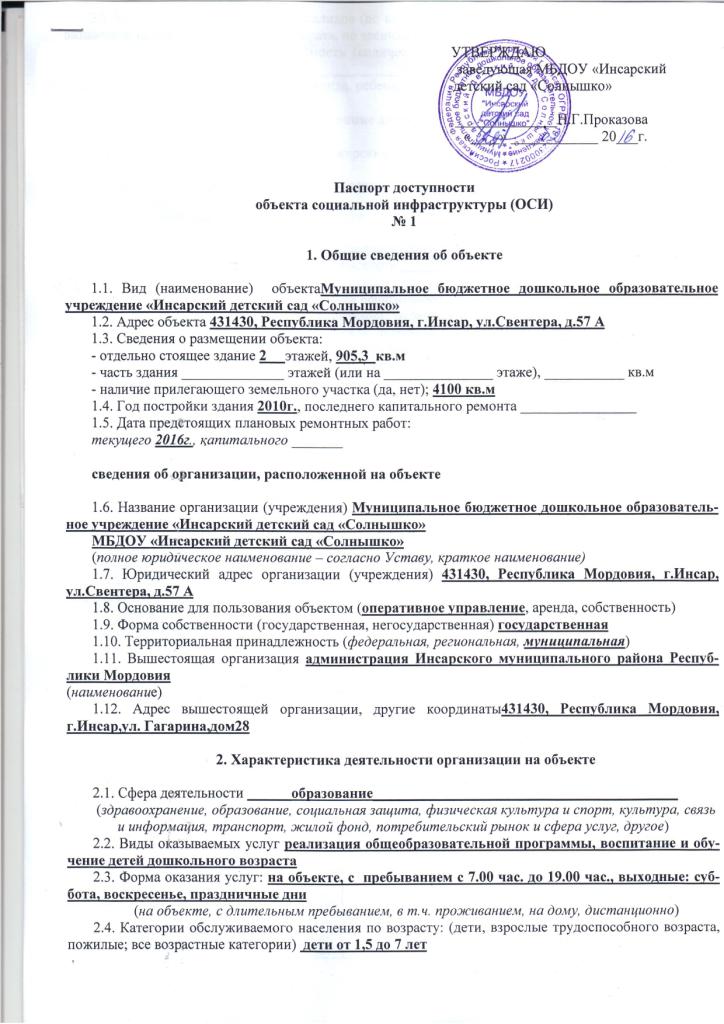 2.5. Категории обслуживаемых инвалидов (по виду нарушений): инвалиды на коляске, инвалиды с патологией опорно-двигательного аппарата, по зрению, по слуху, с умственной отсталостью2.6. Плановая мощность: посещаемость (количество обслуживаемых в день), вместимость, пропускная способность __102/70__________________________________________________________2.7. Участие в исполнении ИПР инвалида, ребенка-инвалида  (да, нет) 3. Состояние доступности объекта3.1 Путь следования к объекту пассажирским транспортом  50  м.(описать маршрут движения с использованием пассажирского транспорта)наличие адаптированного пассажирского транспорта к объекту __нет_______3.2 Путь к объекту от ближайшей остановки пассажирского транспорта:3.2.1. расстояние до объекта от остановки транспорта _________50_______ м3.2.2. время движения (пешком) 3 мин.3.2.3. наличие  выделенного от проезжей части пешеходного пути (да, нет),3.2.4. Перекрестки: нерегулируемые; регулируемые, со звуковой сигнализацией, таймером; нет3.2.5. Информация на пути следования к объекту: акустическая, тактильная, визуальная; нет3.2.6. Перепады высоты на пути: есть, нет (описать бордюр высотой 0,1 м__)Их обустройство для инвалидов на коляске: да, нет (___________________________________________)3.3. Организация доступности объекта для инвалидов – форма обслуживания**с учетом СП 35-101-2001, СП 31-102-993.4 Состояние доступности основных структурно-функциональных зон** Указывается: ДП – доступно полностью, ДЧ – доступно частично, ДУ – доступно условно, Нет - недоступно3.5. ИТОГОВОЕ ЗАКЛЮЧЕНИЕ о состоянии доступности: территория, прилегающая к зданию доступна для всех категорий инвалидов, вход в здание возможен для всех, кроме  инвалидов-колясочников, так как этому препятствует недостаточная ширина дверных проемов и отсутствие пандусов. В полной доступности пути движения по зданию, включая пути эвакуации, для всех, кроме инвалидов-колясочников, так как ширина лестничного пролетов и отсутствие пандусов, делает это невозможным. Зоны целевого назначения, в данном случае это групповые помещения, музыкальный зал находятся в полной доступности для инвалидов с нарушениями опорно-двигательного аппарата, с нарушениями слуха, зрения и умственными нарушениями. Санитарно-гигиенические помещения, система информации и связи доступны для всех категорий инвалидов, кроме тех, которые передвигаются на креслах-каталках. Таким образом,  100% доступности всех зон и помещений для всех категорий  инвалидов нет. 4. Управленческое решение  Рекомендации по адаптации основных структурных элементов объекта4.1. Мер по адаптации не требуется ______________требуется__________________________4.2. Адаптация в порядке текущего ремонта в период - Установка звуковых, визуальных и тактильных ориентиров. При наличии финансирования - 2016 год.4.3. Адаптация в порядке капитального ремонта, реконструкции в период __2017_______________4.4. Организация альтернативной формы обслуживания (указать) ____-______    4.5. Адаптации для обслуживания инвалидов не подлежит (причина) ____-__________________4.6. Включено в адресную программу (план) ___нет__________________________ на ______ год4.7. Размещена информация на открытом информационном ресурсе (карте доступности) __sadik-soilnyshcko@yandex.ru_______________________________________________________________указать информационный ресурс, дату размещения (обновления) информации 5. Особые отметкиПаспорт сформирован на основании:1. Информации об объекте, подписанной заведующей Проказовой Н.Г.     от «24»  февраля  2016 г.,                                                                                      (Должность, Ф.И.О.) 2. Акта обследования объекта: № акта  1, дата  «24»  февраля  2016 г.Руководитель рабочей группы __________________________(Должность, Ф.И.О.)3. Решения Комиссии _____________________________________________________________от «24» февраля  2016 г.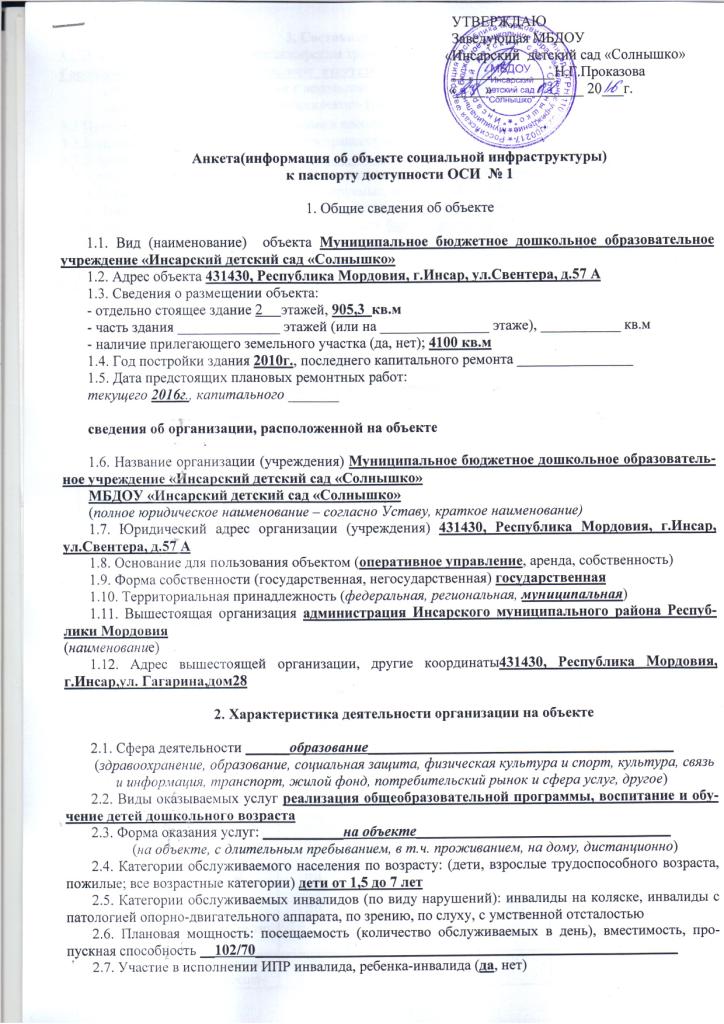 3. Состояние доступности объекта3.1 Путь следования к объекту пассажирским транспортом Городской    пассажирский  транспорт  отсутствует                                                                         . (описать маршрут движения с использованием пассажирского транспорта)наличие адаптированного пассажирского транспорта к объекту __нет_______3.2 Путь к объекту от ближайшей остановки пассажирского транспорта:3.2.1. расстояние до объекта от остановки транспорта ________________ м3.2.2. время движения (пешком) ___________________ мин3.2.3. наличие  выделенного от проезжей части пешеходного пути (да, нет),3.2.4. Перекрестки: нерегулируемые; регулируемые, со звуковой сигнализацией, таймером; нет3.2.5. Информация на пути следования к объекту: акустическая, тактильная, визуальная; нет3.2.6. Перепады высоты на пути: есть, нет (описать бордюр высотой 0,1 м__)Их обустройство для инвалидов на коляске: да, нет (___________________________________________)3.3. Организация доступности объекта для инвалидов – форма обслуживания**с учетом СП 35-101-2001, СП 31-102-993.4 Состояние доступности основных структурно-функциональных зон** Указывается: ДП – доступно полностью, ДЧ – доступно частично, ДУ – доступно условно, Нет - недоступно3.5. ИТОГОВОЕ ЗАКЛЮЧЕНИЕ о состоянии доступности: территория, прилегающая к зданию доступна для всех категорий инвалидов, вход в здание возможен для всех, кроме  инвалидов-колясочников, так как этому препятствует недостаточная ширина дверных проемов и отсутствие пандусов. В полной доступности пути движения по зданию, включая пути эвакуации, для всех, кроме инвалидов-колясочников, так как ширина лестничного пролетов и отсутствие пандусов, делает это невозможным. Зоны целевого назначения, в данном случае это групповые помещения, музыкальный зал находятся в полной доступности для инвалидов с нарушениями опорно-двигательного аппарата, с нарушениями слуха, зрения и умственными нарушениями. Санитарно-гигиенические помещения, система информации и связи доступны для всех категорий инвалидов, кроме тех, которые передвигаются на креслах-каталках. Таким образом,  100% доступности всех зон и помещений для всех категорий  инвалидов нет. №Категория инвалидов(вид нарушения)Вариант организации доступности объекта(формы обслуживания)Вариант организации доступности объекта(формы обслуживания)Вариант организации доступности объекта(формы обслуживания)Вариант организации доступности объекта(формы обслуживания)№Категория инвалидов(вид нарушения)«А»доступность всех зон и помещений универсальная«Б»специально выделенные участки и помещения«ДУ»доп. Помощь сотрудника, услуги на дому, дистанционно«Нет»не организована доступностьВсе категории инвалидов и МГН   ДЧ1в том числе инвалиды:2передвигающиеся на креслах-коляскахДУ3с нарушениями опорно-двигательного аппаратаДУ4с нарушениями зренияДУ5с нарушениями слухаДУ6с нарушениями умственного развития   ДУ№Основные структурно-функциональные зоныСостояние доступности, в том числе для основных категорий инвалидов**Состояние доступности, в том числе для основных категорий инвалидов**Состояние доступности, в том числе для основных категорий инвалидов**Состояние доступности, в том числе для основных категорий инвалидов**Состояние доступности, в том числе для основных категорий инвалидов**Состояние доступности, в том числе для основных категорий инвалидов**№Основные структурно-функциональные зоныКдля передвигающихся на креслах-коляскахОс нарушениями ОДАСс нарушениями зренияГс нарушениями слухаУс умственными нарушениямиДля всех категорий МГН1Территория, прилегающая к зданию (участок)     ДУДУДЧДПДП       ДП2Вход (входы) в здание     ДЧДЧДЧДПДПДП3Путь (пути) движения внутри здания (в т.ч. пути эвакуации)ДЧДЧДЧДПДП       ДП4Зона целевого назначения здания (целевого посещения объекта)ДЧДЧДЧДПДПДП5Санитарно-гигиенические помещенияДЧДЧДЧДПДПДП6Система информации и связи (на всех зонах)ДЧДПДЧДЧДПДП7Пути движения к объекту (от остановки транспорта)ДЧДЧДЧДПДПДП№п/пОсновные структурно-функциональные зоны объектаРекомендации по адаптации объекта (вид работы)*1.Территория, прилегающая к зданию (участок)2.Вход (входы) в зданиетехнические решения невозможны – организация альтернативной формы обслуживания, капитальный ремонт3.Путь (пути) движения внутри здания (в т.ч. пути эвакуации)текущий ремонт4.Зона целевого назначения здания (целевого посещения объекта)индивидуальные решения с помощью ТСР5.Санитарно-гигиенические помещениятекущий ремонт6.Система информации на объекте (на всех зонах)индивидуальные решения с помощью ТСР, текущий ремонт7.Пути движения  к объекту (от остановки транспорта)не нуждается, доступ обеспечен8.Все зоны и участкитекущий ремонт№Категория инвалидов(вид нарушения)Вариант организации доступности объекта(формы обслуживания)Вариант организации доступности объекта(формы обслуживания)Вариант организации доступности объекта(формы обслуживания)Вариант организации доступности объекта(формы обслуживания)№Категория инвалидов(вид нарушения)«А»доступность всех зон и помещений универсальная«Б»специально выделенные участки и помещения«ДУ»доп. Помощь сотрудника, услуги на дому, дистанционно«Нет»не организована доступностьВсе категории инвалидов и МГН   ДЧ1в том числе инвалиды:2передвигающиеся на креслах-коляскахДУ3с нарушениями опорно-двигательного аппаратаДУ4с нарушениями зренияДУ5с нарушениями слухаДУ6с нарушениями умственного развития   ДУ№Основные структурно-функциональные зоныСостояние доступности, в том числе для основных категорий инвалидов**Состояние доступности, в том числе для основных категорий инвалидов**Состояние доступности, в том числе для основных категорий инвалидов**Состояние доступности, в том числе для основных категорий инвалидов**Состояние доступности, в том числе для основных категорий инвалидов**Состояние доступности, в том числе для основных категорий инвалидов**№Основные структурно-функциональные зоныКдля передвигающихся на креслах-коляскахОс нарушениями ОДАСс нарушениями зренияГс нарушениями слухаУс умственными нарушениямиДля всех категорий МГН1Территория, прилегающая к зданию (участок)     ДУДУДЧДПДП       ДП2Вход (входы) в здание     ДЧДЧДЧДПДПДП3Путь (пути) движения внутри здания (в т.ч. пути эвакуации)ДЧДЧДЧДПДП       ДП4Зона целевого назначения здания (целевого посещения объекта)ДЧДЧДЧДПДПДП5Санитарно-гигиенические помещенияДЧДЧДЧДПДПДП6Система информации и связи (на всех зонах)ДЧДПДЧДЧДПДП7Пути движения к объекту (от остановки транспорта)ДЧДЧДЧДПДПДП